Premju Reġjun Intraprenditorjali Ewropew għall-2020Kif tista' tapplika?X’inhu l-EER?Il-Premju Reġjun Intraprenditorjali Ewropew (EER) hija inizjattiva tal-Kumitat tar-Reġjuni li tidentifika u tippremja reġjuni u bliet tal-UE li għandhom strateġiji intraprenditorjali straordinarji u orjentati lejn il-ġejjieni, ikunu xi jkunu d-daqs, il-ġid jew il-kompetenzi speċifiċi tagħhom. It-territorji bl-istrateġija politika l-iżjed kredibbli, viżibbli, promettenti u li tħares 'il quddiem jingħataw it-tikketta "Reġjun Intraprenditorjali Ewropew" (EER) għal sena speċifika.L-għan ta' din l-inizjattiva huwa doppju:li jingħata kontribut għall-implimentazzjoni tas-Small Business Act (SBA) fi sħubija;li jintwera li qed isir użu ottimu ta' fondi tal-UE u fondi pubbliċi oħra li huma orjentati lejn l-iżvilupp ta' politika intraprenditorjali fir-reġjun.Permezz tal-inizjattiva tal-EER, il-Kumitat tar-Reġjuni (KtR) qed jgħin biex il-prinċipji tal-SBA jiġu integrati fil-livell reġjonali u lokali. It-tikketta tal-EER hija opportunità għall-atturi lokali u reġjonali biex juru r-rwol kruċjali li jaqdu l-SMEs u l-intraprendituri fit-tisħiħ tar-reżiljenza tal-ekonomija. Billi tuża l-potenzjal tagħhom biex jinħolqu impjiegi u tkabbir, it-tikketta tal-EER twassal biex ir-reġjuni tal-UE javvanzaw aktar fit-triq tal-irkupru ekonomiku.L-iskema tal-EER issegwi approċċ ta' governanza f'diversi livelli billi tippromovi komunitajiet reġjonali tal-EER li fihom huma rappreżentati kemm atturi lokali kif ukoll reġjonali. L-EER jagħti lil dawk li jfasslu l-politika u lill-partijiet interessati spinta qawwija biex flimkien jiġu żviluppati strateġiji għall-implimentazzjoni tal-prinċipji tal-SBA bħall-ħolqien ta' ambjent fejn l-intrapredituri jistgħu jirnexxu, il-prinċipju “Aħseb l-Ewwel fiż-Żgħir”, li l-amministrazzjonijiet pubbliċi jkunu sensibilizzati għall-ħtiġiet tal-SMEs u li l-SMEs ikunu inkoraġġuti u sostnuti sabiex jibbenefikaw mit-tkabbir tas-swieq. Għaldaqstant l-EER tgħin biex jinħolqu reġjuni intraprenditorjali, dinamiċi u ekoloġiċi madwar l-Ewropa.S’issa t-tikketta EER ingħatat lil sebgħa u għoxrin territorju Ewropew:2011: Brandenburg (il-Ġermanja), County Kerry (l-Irlanda) u r-Reġjun ta' Murcia (Spanja);2012: il-Katalunja (Spanja), Helsinki-Uusimaa (il-Finlandja) u Trnava (ir-Repubblika Slovakka);2013: Nord-Pas de Calais (Franza), id-Danimarka tan-Nofsinhar u Styria (l-Awstrija);2014: il-Fjandri (il-Belġju), il-Marche (l-Italja) u l-Brabant tat-Tramuntana (in-Netherlands);2015: Lisbona (il-Portugall), l-Irlanda ta' Fuq (ir-Renju Unit) u r-Reġjun ta' Valencia (Spanja);2016: Glasgow (ir-Renju Unit), il-Lombardija (l-Italja) u Małopolska (il-Polonja).2017: Extremadura (Spanja), l-Awstrija t’Isfel (l-Awstrija), il-Greċja tal-Punent (il-Greċja);2018: il-Maċedonja Ċentrali (il-Greċja), l-Île-de-France (Franza) u r-Reġjun tat-Tramuntana u tal-Punent (l-Irlanda).2019: Asturias (Spanja), Gelderland (in-Netherlands), Thessaly (il-Greċja)L-iskema tal-EER twaqqfet mill-Kumitat tar-Reġjuni bi sħubija mal-Kummissjoni Ewropea u hija appoġġjata mill-Parlament Ewropew, mill-Kumitat Ekonomiku u Soċjali Ewropew u minn partijiet interessati fil-livell tal-UE, bħall-UEAPME, il-Eurochambres u s-Social Economy Europe.Il-Kumitat tar-Reġjuni nieda s-sejħa għall-applikazzjonijiet għall-EER tal-2020 fid-19 ta’ Novembru 2018. L-applikazzjonijiet jintlaqgħu sas-27 ta' Marzu 2019.Kif tista' tapplika?Ippreżenta applikazzjoni li jkun fiha dan li ġej: formola għall-applikazzjoni li tinkludi skeda informattiva dwar it-territorju li jkun qed japplika, deskrizzjoni qasira tal-viżjoni politika tiegħu, deskrizzjoni tal-mekkaniżmu ta' governanza ppjanat biex jiżgura l-implimentazzjoni effiċjenti tal-azzjonijiet tal-EER, kif ukoll pjan ta' azzjoni u pjan ta' komunikazzjoni;dikjarazzjoni ta' impenn politiku li turi li l-istrateġija tal-EER tat-territorju hija appoġġata mit-tmexxija politika (eż. l-assemblea reġjonali, il-gvern reġjonali jew korpi politiċi awtorizzati oħra).Il-formola ta' applikazzjoni tista' titniżżel mill-paġna web tal-EER: https://cor.europa.eu/en/engage/Pages/european-entrepreneurial-region.aspx Kriterji ta’ valutazzjoniL-applikazzjonijiet ser jiġu evalwati skont il-kriterji li ġejjin: Viżjoni politika u impennL-applikazzjoni turi viżjoni politika orjentata lejn il-ġejjieni, għall-implimentazzjoni tas-Small Business Act for Europe fit-territorju, b'enfasi, fejn ikun meħtieġ, fuq il-prijoritajiet attwali tal-SBA u l-prinċipji ta' inizjattivi ta' politika relatati, bħall-Pjan ta' Azzjoni dwar l-Intraprenditorija 2020, il-Pjan ta’ Azzjoni Ekoloġiku għall-SMEs u l-Inizjattiva favur in-Negozji l-ġodda u n-Negozji li qed jespandu.L-applikazzjoni hija bbażata fuq valutazzjoni realistika tal-punti qawwijin u dgħajfin tat-territorju (analiżi SWOT) u l-kompetenzi diretti tiegħu rigward l-għaxar prinċipji tas-SBA. Il-kuntest u l-punt tat-tluq uniku ta' kull applikant jittieħdu inkunsiderazzjoni mill-membri tal-ġurija.Il-viżjoni politika turi li l-premju tal-EER iġib miegħu valur miżjud ċar għat-territorju, anke għat-tfassil tal-politika tiegħu stess.L-għanijiet territorjali tal-EER huma parti minn strateġija ta’ żvilupp reġjonali.L-awtoritajiet politiċi kompetenti juru impenn qawwi u kredibbli favur l-implimentazzjoni tal-istrateġija tal-EER fit-territorju.Governanza f'diversi livelli, sħubija u kooperazzjoniL-istrateġija tal-EER titħejja u tiġi implimentata permezz ta' approċċ ta' governanza f'diversi livelli li jinvolvi kemm lil-livelli l-baxxi (muniċipalitajiet, eċċ.) kif ukoll, fejn possibbli, lil-livell nazzjonali.Firxa wiesgħa ta' atturi rilevanti hija involuta fit-tfassil u l-implimentazzjoni tal-istrateġija tal-EER, inklużi msieħba ekonomiċi u soċjali, istituzzjonijiet tat-tagħlim u r-riċerka, u s-soċjetà ċivili.Turija ta' rieda li jiġu skambjati prattiki tajbin bejn ir-reġjuni u li jiġu żviluppati inizjattivi ta' kooperazzjoni speċifiċi ma' reġjuni tal-EER oħrajn.TwassilL-istrateġija tinkludi azzjonijiet konkreti biex jiġu implimentati l-prinċipji tal-SBA li jaqgħu taħt il-kompetenzi tat-territorju permezz tal-iskema tal-EER u mhux sempliċiment tiġbor flimkien politiki eżistenti.L-implimentazzjoni tal-azzjonijiet tal-EER issegwi l-prinċipji ta' governanza tajba u tinkludi mekkaniżmi effettivi għall-monitoraġġ u s-segwitu.Hemm previsti indikaturi li magħhom jitkejjel il-progress tal-implimentazzjoni.L-applikazzjoni tinkludi miżuri biex jiżguraw l-użu tajjeb tal-Fondi Strutturali u tal-Investiment Ewropej u fondi pubbliċi oħra.L-applikazzjoni turi kif l-azzjonijiet tal-EER ser ikunu sostenibbli lil hinn mis-sena tal-EER.L-azzjonijiet ipproġettati jqisu d-dimensjonijiet soċjali, ambjentali, innovattivi u tat-titjib tat-tkabbir sostenibbli tal-politika tal-SMEs fejn possibbli.KomunikazzjoniL-applikazzjoni tinkludi pjan ta' komunikazzjoni ambizzjuż u konvinċenti b'azzjonijiet speċifiċi fl-ogħla livell li huma maħsubin għall-gruppi mmirati ewlenin kollha (inklużi l-SMEs u atturi rilevanti oħra).It-tikketta EER ser tintuża biex tiġi rreklamata l-politika tat-territorju kemm fit-territorju nnifsu kif ukoll fil-livell tal-UE.L-azzjonijiet ta' komunikazzjoni ppjanati ser itejbu l-profil tal-UE u tal-KtR.EliġibbiltàIt-tikketta tal-EER hija miftuħa għat-territorji kollha tal-UE li huma taħt il-livell ta' Stat Membru li għandhom kompetenzi fil-livell politiku u li għandhom il-kapaċità jimplimentaw viżjoni intraprenditorjali globali, ikunu xi jkunu d-daqs, il-ġid jew il-kompetenzi speċifiċi tagħhom. Ma jimpurtax jekk territorju jkollux kompetenzi leġislattivi jew le. Il-baġit, l-isfidi territorjali jew strutturali speċifiċi u l-punti tat-tluq ekonomiċi ta' kull applikant jittieħdu inkunsiderazzjoni mill-ġurija tal-EER. It-tikketta tibqa' miftuħa kemm għat-territorji li diġà kisbu suċċess, kif ukoll għal dawk li, minkejja li bħalissa għadhom lura, jimpenjaw ruħhom li jimplimentaw it-tibdiliet meħtieġa biex jiżviluppaw il-potenzjal intraprenditorjali tagħhom.Ir-reġjuni huma definiti fl-usa' sens tal-kelma, jiġifieri li jinkludu l-komunitajiet, il-komunitajiet awtonomi, id-dipartimenti, il-Länder, il-provinċji, il-konteji, iż-żoni metropolitani, il-bliet il-kbar, kif ukoll territorji transkonfinali b'personalità legali bħar-REKT u l-Ewroreġjuni. Sabiex ikun eliġibbli, l-applikant irid ikollu l-kompetenza politika neċessarja biex jimplimenta strateġija ta' politika komprensiva mmirata biex jiġu inklużi xi wħud mill-prinċipji tal-SBA jew kollha kemm huma. Ir-reġjuni transkonfinali huma mħeġġa b'mod partikolari biex iressqu l-applikazzjoni tagħhom.SkedaPlease submit your application for the EER 2020 label, together with a written declaration of political commitment, by email to: eer-cdr@cor.europa.euDeadline for applications: Wednesday, 27 March 2019Aktar informazzjoni: https://cor.europa.eu/en/engage/Pages/european-entrepreneurial-region.aspx eer-cdr@cor.europa.eu_____________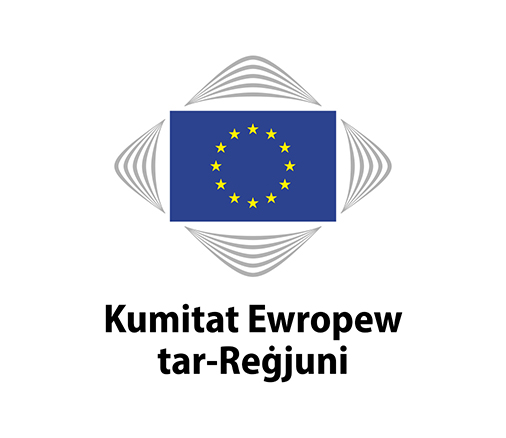 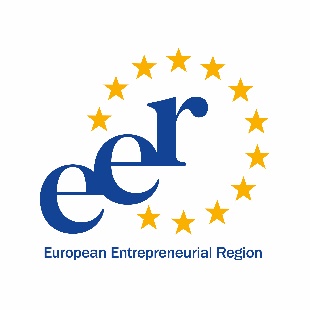 19 November 2018:Launch of the EER 2020 call for applications.27 March 2019:Data tal-għeluq għat-tressiq tal-applikazzjonijiet.25-26 June 2019:EER 2020 award ceremony.